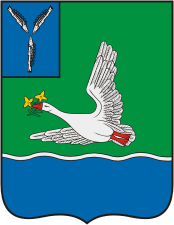 Муниципальное общеобразовательное учреждениеЛицей города Маркса Саратовской областиПРИКАЗ№ 250 от    28.08.2015 года		                                                         г. МарксОб утверждении годового календарного учебного графикана 2015 -2016 учебный годНа основании Устава муниципального общеобразовательного учреждения – Лицей г. Маркса Саратовской областиПРИКАЗЫВАЮ:Утвердить годовой календарный учебный график МОУ – Лицей г. Маркса на 2015 – 2016 учебный год согласно Приложению к настоящему приказу.Контроль за исполнением приказа оставляю за собой.Директор МОУ-Лицей                                       С.А.АкимовПриложение к приказу МОУ – Лицей г. Маркса от 28.08.2013 г. № 250Годовой календарный учебный графикМОУ - Лицей г. Марксана 2015  - 2016 учебный годНачало учебного года: 01.09.2015 г.Окончание учебного года:1 – 4, 9, 11 класс - 25. 05.16 г.,5 – 8, 10 классы - 31.05.16 г.Проведение промежуточной аттестации, экскурсий, консультацийс 26.05.16 по 30.05.16 г.Количество учебных недель в году в соответствии с уставом МОУ-Лицей г. Маркса:1 класс – 33 учебных недель; 2 – 4, 9, 11 классы - 34 учебные недели; 5 – 8, 10 классы – 35 учебных недель.Количество учебных дней в неделю:1 класс - 5 дней; 2 - 11 классы - 6 днейПродолжительность учебных триместров:I триместр01.09 - 05.10   12.10 – 16.11Продолжительность учебных триместров:II триместр23.11 – 29.1205.01 – 15.02Продолжительность учебных триместров:III триместр22.02 – 06.0411.04 – 25.05Каникулы осенние: 06.10 – 11.10, 17.11 – 22.11Каникулы зимние:30.12 – 04.01, 16.02 – 21.02Каникулы весенние:05.04 – 10.04Дополнительные каникулы для обучающихся 1 класса 07.03 – 13.03Начало учебного процесса8.30Начало учебных занятий: 8.40Окончание учебных занятий: 15.10Продолжительность урока: в 1 классе 1 триместр – 35 минут, 45 минутПродолжительность перемен (с указанием минут после каждого урока):после 1 урока – 10 минутпосле 2 урока – 20 минутпосле 3 урока – 20 минутпосле 4 урока – 10 минутпосле 5 урока – 10 минутпосле 6 урока – 10 минутДинамические паузы:в 1 классе после 4 урока – 55 минут, в 2 – 3 классе 4 урока – 55 минут или после 5 урока – 40 минут.  Расписание звонков:Начало и окончание работы кружков, факультативов (второй половины дня):с 14.00 до 17.00